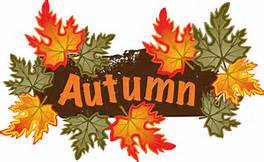 October 2016          NEWSLETTERCLEAVER OF TRUTHMINISTRY2558 Clem Lowell RdCarrollton GA 30116Cell Ph (239)-223-0472rodneyarmstrong73@yahoo.com   “The LAW of the LORD is perfect, converting the soul: the TESTIMONY of the LORD is sure, making wise the simple.     The STATUTES of the LORD are right, rejoicing the heart: the COMMANDMENT of the LORD is pure, enlightening the eyes.”     The FEAR of the LORD is clean, enduring for ever: the JUDGMENTS of the LORD are true and righteousaltogether.     More to be desired are they than gold, yea, than much fine gold: sweeter also than honey and the honeycomb.     Moreover by them is thy servant warned: and in keeping of them there is great reward.”   Psalms 19:7-11Dear Friends and Family,   Rodney and I have always tried to bring truth to our readers by checking out every article before we bring it to you because we know there are unscrupulous people out there who delight in falsehood by writing untruths just to be doing it.  The article we printed last month about Pope Francis was just such an article.  The article was entitled, “Pope Francis: God Has Instructed Me to Revise the Ten Commandments”    We want to apologize for printing this article before we had checked it out more   thoroughly.     However, in the past, the Catholic Church did in fact change the Ten Commandments by taking out the second commandment (that has to do with idols) and divided the tenth commandment into two in order to still have ten. (Compare the Ten Commandments in the Catholic Bible with the Ten Commandments in the King James Bible.)                Before that, they admit changing the fourth commandment by changing the seventh day Sabbath to the first day of the week. We quote from “The Converts Catechism of Catholic Doctrine” Page 50 By Rev. Peter Geiermann, C.SS. R. 1946 –Reprinted 1989 –  as shown below:      Q. Which is the Sabbath day?
   A. Saturday is the Sabbath day.
   Q. Why do we observe Sunday instead of Saturday?
   A. We observe Sunday instead of Saturday because    the Catholic Church, in the Council of Laodicea, (AD 336)  transferred the solemnity from Saturday to Sunday….
   Q. Why did the Catholic Church substitute Sunday for   Saturday?
   A. The Church substituted Sunday for Saturday, because Christ rose from the dead on a Sunday, and the Holy Ghost descended upon the Apostles on a Sunday.
   Q. By what authority did the Church substitute Sunday for Saturday?
   A. The Church substituted Sunday for Saturday by the plenitude of that divine power which Jesus Christ bestowed upon her!
    “And he shall speak great words against the most High, and shall wear out the saints of the most High, AND THINK TO CHANGE TIMES AND LAWS” Daniel 7:25   Please note that - “Among the Catholics there are many who are most conscientious Christians and who walk in the light that shines upon them, and God will work in their behalf”  (T9 p243-244)  WE ARE IN NO WAY FAULTING THE DEAR CATHOLIC PEOPLE.  THE PROBLEM LIES WITH THE ORGANIZATION.        THE MESSAGE THIS MONTH IS:     SECURITYCURIOUS QUESTIONS   Harold Jenkins later confessed that he was "a self-righteous follower of the world and its frivolities." His religion was psychology and logic. He did not pray or believe in prayer, nor did he go to church or any religious function. He claimed that religion was a hoax and its followers were hypocrites. He did, however, believe in basic morality, hard work, and in doing the best one could.   Upon having a son, he became anxious about his welfare and future career. He knew that as little Jason grew up he would face temptations of drugs, sex, and homosexuality, and that he would be exposed to all kinds of evil influences in today's permissive society. His mind was exercised as to what would eventually become of him.   Harold's concern for his son led him to take great care in the choice of a babysitter. The one he chose was a young Christian woman whom he felt would be honest and faithful. It was from her that Jason first began to learn about Jesus and the Bible.   Soon he was asking his father questions. They were the strangest questions. Harold couldn't figure out where they were coming from or why he was asking them. They were questions about his "Heavenly Father," and "that happy land, far, far away." Harold was puzzled, and yet the questions were asked in such a sweet and earnest manner that he couldn't bring himself to shatter his son's simple belief. After all, he himself had been raised in a Christian home and was taught these same things when he was a boy. Though he was no longer a Christian, he was sure it was the Christian principles he had learned as a boy that made him the industrious and prosperous man he was.   Yet, how could he answer his son's questions? He began to distrust himself and to sense a degree of inability to raise his son with the same values he enjoyed.    His son didn't pray when he went to bed as he had been taught to pray. His son didn't have the same simple trust in a God to protect him while he was going to sleep that he had had when he laid his head upon the pillow as a lad. Why, he didn't even have a Bible in the house! Harold was greatly perplexed as to whether he should teach his son about Jesus, as he had been taught but how could he teach him something he didn't believe anymore?   One day tragedy struck. One of his little son's playmates died. Before the year was over, another friend was laid in the grave, and then an uncle died. It was a year of bewilderment for the little lad and more than he could take. At first he cried, and then he began to rebel against the sorrow. He began to grow bitter.    He wanted to know why "God had done it?" "Why, Daddy? Why?" he wanted to know.    What was a poor father to say to a question like that? He didn't want his son bitter or hard. Somehow he had to explain the best he could. He explained how God didn't bring the suffering but that an angel named Lucifer had rebelled. Then Adam and Eve had chosen to disobey God. "It was sin which led to the suffering and misery we see in the world today," he told his son.    The whole time Harold was trying to explain these things he had learned as a boy he felt like a hypocrite, for he claimed he didn't believe such things any more. Yet he felt he had to do it; his son needed an answer.   Then one evening little Jason was lying in bed. Harold was sitting with his wife by the fire. She had been telling him that Jason had not been a good boy that day and had to be reproved for his behavior. All was quiet, when suddenly Jason broke out in loud crying and sobbing. Dad and Mom hurried up the stairs to his bedroom to see what was wrong.   "I don't want it there, Daddy! I don't want it there!" cried the child.   "What is it my child? What don't you want?"    "Why, Daddy, I don't want the angels to write down in God's book all the bad things I have done today. I don't want it there! I wish it could be wiped out!"    He was in great distress for a little boy. What could Harold do? He did not believe in all those Christian things anymore;  at least he was trying not to believe. But here was his boy in great distress with a guilty conscience at such a tender age. He had to be taught the way.   "Well, you do not have to cry," his father suddenly said in a most tender manner. "You can have it all wiped out in a minute if you want."   "How, Daddy?"   "Why, just get down on your knees, and ask God for Christ's sake to wipe it out and He will do it." He did not have to speak twice. Little Jason jumped out of bed, saying, "Daddy, help me do it!"   Now came the real trial for Harold, who was trying hard to maintain his unbelief. It was one thing to say things he didn't believe but to pray! How could he pray? And yet the boy's anxiety was so great and his pleading so earnest that Harold was nearly overcome with emotion. And so, ever so reluctantly, though he dared not show it, he bowed down on his knees before God for the first time in many years. There, doing the best he could remember to do, he humbly asked God to wipe away his son's sins and give him a clean heart and a clean record on the books of heaven. Then he said amen.   "Daddy, are you sure it is all wiped out?" asked little Jason.   It seemed that every question Jason asked cut a wound into his poor father's heart. It brought his mind back to his mother's prayers and how he had once believed. And now he had a son. What would happen should his son die? Would he be ready for heaven? What would happen when he himself died? Would he be with his son? All the while he thought, Jason sat expectantly waiting for an answer.    "Daddy, are you sure it is all wiped out?"   "Yes, Son. The Bible says that if from your heart you ask God for Christ's sake to do it, and if you are really sorry for what you have done, it will be all covered up."   A smile of pleasure passed over little Jason's face as he quietly asked, "And what is it covered up with? A black marker?"   Harold had to smile, but again his feelings were stirred. It was as if the Holy Spirit was determined to bring him back to his childhood faith.    The Bible says "a little child shall lead them." And so it was that God was using a child to lead his father to a saving belief in the Lord.   "No, Son," Harold finally answered. "It is not covered up with a black marker, but with the precious blood of Christ. 'The blood of Christ cleanseth us from all sin.' "       Something changed in the heart of that poor old dad as he explained this beautiful Bible truth to his son. The tears began to flow and he could not check them. He felt  like a poor, lost sinner.  Turning away he said to his wife, "Mary, we must find the Lord. Jason must know the Lord, but we must find Him ourselves in order to teach him the way."  Harold could not sleep that night. At last he got up and knelt beside his sleeping son's bed and poured out his heart to the Lord, "Lord, I believe, help thou mine unbelief!" Mary, too, could not sleep. And thus she joined him there beside the bed of their dear son who asked such curious questions.    And God heard their prayers. In fact, he had heard their prayers long before they were prayed, for it was He who had touched Jason's heart in order to reach his parents.   Dear friend, the Lord loves you. Even if you have not yet given your heart to the Lord, He is even now seeking to bring you to the point of conversion. And if you have at some time surrendered, He is still seeking to teach you more and to lead you step by step into a closer relationship with Him.    May the Lord bless you that you may not only learn about it, but that you may experience it.DECODING THE BOOKS OFDANIEL AND REVELATION  Many of us do not understand the book of Daniel in the Old Testament and the book of Revelation in the New Testament (because these books deal with prophecy). Because there is a lot of symbolism in these books we need to know the symbols and what they mean. The Bible itself tells you what the symbols mean so you don’t have to interpret or guess.     It is important to understand these two books because they deal with present time.  Rodney and I are doing this series so we will better understand some of the things happening in our day.  We are now living in the time of the end and soon Jesus will come for those that love Him and are looking for His return. Prophecy is fast being fulfilled. Folks, we all need to be ready for that day which is fast approaching! (Read Daniel  Chapter 1)   In 606 BC when King Nebuchadnezar of Babylon besieged Jerusalem and overthrew it he took many captives.  Among them were four young men:  Daniel  who was 16 years old and his three companions Hananiah, Mishael, and Azariah. Their names were changed to Belteshazzar (Daniel) and Shadrach, Meshach and Obednego.  They were sons of royalty; they were princes.    The king wanted them to eat the food from his table for three years and then they were to stand before him.  Daniel did not want to eat the king’s meat or drink his wine. He was able to get the prince of the eunuchs to give him and his three companions, plain vegetables and grains and water to drink. After a 10 day trial they were fairer and fatter in flesh then all those that ate from the king’s table.   God gave them knowledge and skill in all learning and wisdom and Daniel had understanding in all visions and dreams.   After three years the king interviewed all of them and found Daniel, Shadrach, Meshach, and Obednego were ten times better than all his magicians and astrologers. This was because of their diet and their strong faith in the true God.(Read Daniel Chapter 2)  King Nebuchadnezzar has had a dream and forgotten it, but it troubled him because he knew it was something very important.  He called in his magicians, astrologers sorcerers and Chaldeans to tell him what he had dreamed and to give the interpretation of the dream. But since they were unable to do this he decreed that they should be killed, as well as all the rest of the wise men. This included Daniel and his three companions. When Daniel learned of the death decree he requested to see the king and asked him for a little time and he would give the king the dream and it’s interpretation. After gaining his request Daniel and his three companions  had a prayer meeting and asked God to help them. During the night Daniel had the same dream  and God revealed to him what it meant. Daniel praised the God in Heaven who had answered their prayers.   He went before the king and said, “But there is a God in Heaven that revealeth secrets and maketh known to the King Nebuchadnezzar what shall be in the latter days.” (this is referring to the times we live in today.)The Dream:   “Thou, O king, sawest, and behold a great image. This great image, whose brightness was excellent, stood before thee; and the form thereof was terrible.  This image's head was of fine gold, his breast and his arms of silver, his belly and his thighs of brass,   His legs of iron, his feet part of iron and part of clay.  Thou sawest till that a stone was cut out without hands, which smote the image upon his feet that were of iron and clay, and brake them to pieces.  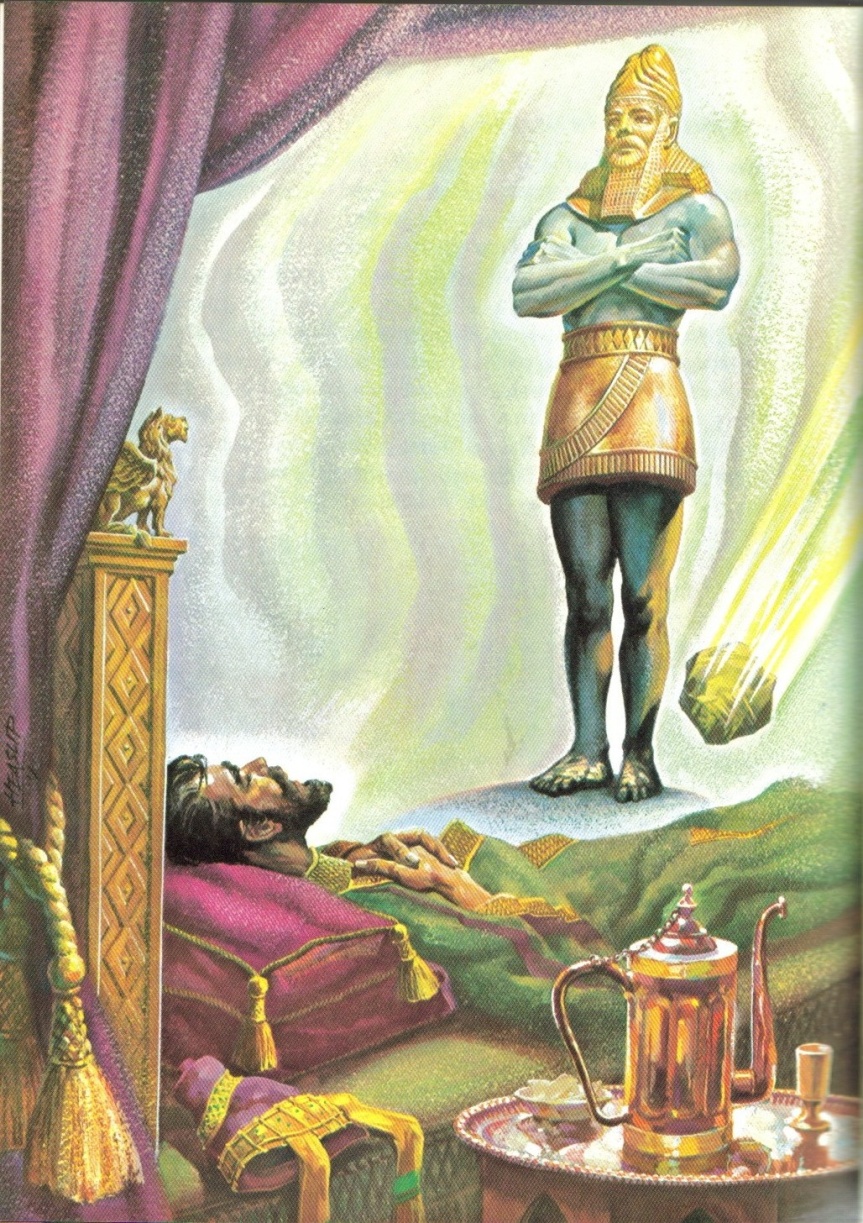 Then was the iron, the clay, the brass, the silver, and the gold, broken to pieces together, and became like the chaff of the summer threshing floors; and the wind carried them away, that no place was found for them: and the stone that smote the image became a great mountain, and filled the whole earth.  This is the dream; and we will tell the interpretation thereof before the king.”                                The Interpretation   “ Thou, O king, art a king of kings: for the God of heaven hath given thee a kingdom, power, and strength, and glory.  And wheresoever the children of men dwell, the beasts of the field and the fowls of the heaven hath he given into thine hand, and hath made thee ruler over them all. Thou art this head of gold.. (The Bible says the King/Kingdom of Babylon is represented as the head of gold in the image )    And after thee shall arise another kingdom inferior to thee, and another third kingdom of brass, which shall bear rule over all the earth.      And the fourth kingdom shall be strong as iron: forasmuch as iron breaketh in pieces and subdueth all things: and as iron that breaketh all these, shall it break in pieces and bruise.” (Note: there are only four kingdoms ruling the entire world and the fourth and final kingdom has characteristics of all the previous kingdoms)    And whereas thou sawest the feet and toes, part of potters' clay, and part of iron, the kingdom shall be divided; but there shall be in it of the strength of the iron, forasmuch as thou sawest the iron mixed with miry clay.     And as the toes of the feet were part of iron, and part of clay, so the kingdom shall be partly strong, and partly broken.    And whereas thou sawest iron mixed with miry clay, they shall mingle themselves with the seed of men: but they shall not cleave one to another, even as iron is not mixed with clay.     And in the days of these kings shall the God of heaven set up a kingdom, which shall never be destroyed: and the kingdom shall not be left to other people, but it shall break in pieces and consume all these kingdoms, and it shall stand for ever.  Forasmuch as thou sawest that the stone was cut out of the mountain without hands, and that it brake in pieces the iron, the brass, the clay, the silver, and the gold; the great God hath made known to the king what shall come to pass hereafter the interpretation thereof sure.”  Daniel 2:31-45  (You will note that the Bible represents the metal parts of this image to be,   (kingdoms and nations.)     (Next month we will learn more about this image, or metal man.)   “Today the signs of the times declare that we are standing on the threshold of great and solemn events. Everything in our world is in agitation. Before our eyes is fulfilling the Saviour's prophecy of the events to precede His coming….                                                                               The present is a time of overwhelming interest to all living. Rulers and statesmen, men who occupy positions of trust and authority, thinking men and women of all classes, have their attention fixed upon the events taking place about us. They are watching the relations that exist among the nations. They observe the intensity that is taking possession of every earthly element, and they recognize that something great and decisive is about to take place--that the world is on the verge of a stupendous crisis.”  {PK 536-537)Heaven Approved Method ofMedical Practice.—    “There are many ways of practicing the healing art, but there is only one way that heaven approves. God’s remedies are the simple agencies of nature that will not tax or debilitate the system through their powerful properties. Pure air and water, cleanliness, a proper diet, purity of life, and a firm trust in God are remedies for the want of which thousands are dying; yet these remedies are going out of date because their skillfull use requires work that the people do not appreciate. Fresh air, exercise, pure water, and clean, sweet premises are within the reach of all with but little expense; but drugs are expensive, both in the outlay of means and in the effect produced upon the system. {POSDAI 16.5}GYPHOSATE IN OATS(Natural News) The recent news that a number of non-GMO foods were found to be saturated with glyphosate weedkiller caught many people by surprise and left a lot of us wondering exactly how this could happen.
   As reported on April 20 by Mike Adams, the Health Ranger, on Natural News, a sample of the Strawberries and Cream flavor of Quaker Instant Oatmeal was shown to contain a whopping 1,327.1 parts per billion (ppb) of glyphosate in testing at Microbe Inotech Laboratories, Inc.    The finding was shocking not only for the incredibly high level of the toxic chemical noted but also because oats are actually not genetically modified crops in the first place.   This highlights a fact that even many consumers who are pretty well-versed on organic and GMO food are not aware of: glyphosate is regularly sprayed on crops such as oats, wheat and barley just before harvesting as a desiccant. This is believed to boost their yield as well as their uniformity and save some time when it comes to harvesting.   Monsanto actually published a paper back in 2010 promoting the practice, showing photographs of how glyphosate can help with yield and uniformity.  Many people fall into the trap of assuming that glyphosate exposure is only an issue with GMO foods, but this is actually not the case, despite what Big Ag wants you to believe.MAJOR OAT SUPPLIER REFUSES TO GIVE UP GLYPHOSATE   General Mills recently made waves by announcing that Cheerios would become non-GMO. Some people were quick to point out that GMO oats do not actually exist, but the cereal did switch to non-GMO sugar. Nevertheless, their non-GMO oats are still likely contaminated with glyphosate, which has been declared a "probable" human carcinogen.   It's not just General Mills, either. North America's biggest oat supplier, Richardson Milling, recently stated it would continue to buy glyphosate-sprayed oats and sees no problems with the practice. (Never mind the fact that glyphosate has been illustrated time and time again to have a broad range of dangerous properties in addition to being a likely carcinogen.)DESTROYS HEALTH BENEFITS OF OATS Thankfully, not every supplier is on board with this practice. Minnesota-based Grain Millers recently announced that it would stop buying oats that were treated with glyphosate before harvesting.    They added that such oats tend to have a lower content of beta-glucan, which is a highly beneficial soluble fiber that strengthens the immune system, improves blood lipid profiles, and protects cardiovascular health. This fiber is actually the reason that many oat products can claim to be heart-healthy.   This is a vitally important fact to keep in mind as GMO labeling becomes more widespread. Seeing this label on food is better than not seeing it, but it does not mean that the food contains no glyphosate whatsoever.
   This was illustrated by the aforementioned testing, which was commissioned by the Alliance for Natural Health (ANH-USA). In total, they found glyphosate in 11 of the 24 breakfast foods tested. The results can be found here. Oatmeal, whole wheat bagels and bread, creamers, and potatoes were all found to contain this poison.
   ANH-USA's Gretchen DuBeau said: "We decided to do this testing to see just how ubiquitous this toxin has become in our environment. We expected that trace amounts would show up in foods containing large amounts of corn and soy. However, we were unprepared for just how invasive this poison has been to our entire food chain."   The bottom line is that we simply cannot rely on food labels to tell us the truth. The labeling laws are constructed in such a way that leaves a lot of room for deception, and Monsanto actually has an entire department that is devoted to discrediting scientists who speak out about the dangers of its products.    It has never been more important to grow your own   food and take a serious look at what is actually inside the foods you buy. Not everyone has access to a lab where they can test their foods, but Mike Adams has tested more than 800 foods, as detailed in his book Food Forensics, in which he shares the results of his tests with readers so they can decide for themselves which foods to eat and which ones to avoid to bolster and protect their health.   The results of independent lab testing are becoming increasingly important as food manufacturers and their suppliers continue to try to pull the wool over everyone's eyes and act like their food is perfectly healthy.

Sources include:GreenMedInfo.com NaturalNews.com
ANH-USA.org Science.NaturalNews.com   Learn more:  http://www.naturalnews.com/053828_nonGMO_foods_glyphosate_weedkiller_General_Mills.html#ixzz4LHGvb4GUGOD’S LOVEIn every plant and flowerGod’s power and love we see;But greater far, He sent His SonTo die for you and meOh, shall we acceptThis love so freely given,And daily walk with Him on earth,And reign with Him in Heaven?                                 (Paulina M.A. Anderson)FROM KATIE’S COOKBOOKSHearty Vegetable Pot Pie
Ingredients:8 medium potatoes
2 tablespoons of extra virgin olive oil
1 large onion, quartered and finely chopped
3 cups of diced veggies of your choice
2 tablespoons of unbleached white flour (or cornstarch if you want gluten-free)
1 cup of vegetable stock
1/4 cup of nutritional yeast
1 1/2 tbsp of all purpose seasoning
1 tsp dried thyme
1/4 cup of minced fresh parsley
salt  to taste
Two 9-inch pie crusts
1 cup of bread crumbs
paprika for topping

   Cook potatoes in their skins until done. Peel and dice four of them and coarsely mash the other four. Set aside.
   Preheat the oven to 350o.
   Heat oil in a large skillet and sauté the onion until golden.  Add in veggies and a little bit of water and cook until just tender. Sprinkle the flour into the skillet and then pour in the vegetable stock. Add the nutritional yeast flakes and cook for a minute or two, stirring constantly until the liquid thickens. Stir in the diced and smashed potatoes, and heat through. Gently stir in the seasoning blend, thyme and parsley, and season with salt.
   Pour contents into pie crust and pat in. Sprinkle breadcrumbs over each pie and and top with paprika. Bake 35- 40 minutes, or until crust is golden.Until next time,Remember God loves you and so do we!Katie and Rodney ArmstrongSECURITYHow secure are we?  Our government would have us believe we are safe while at the same time they are preparing underground cities for themselves. What do they know that we do not?How about the phrase, “what you do not know can’t hurt you.” There is another phrase, “ignorance is bliss.”  Ignorance is not bliss and what you don’t know will hurt you.Our safety, our security is in educating ourselves. The news media is crippled it cannot give us the truth. The editor of a prominent New York newspaper admitted to selling out to the powers that be and said the news media were political prostitutes.All over the world, governments are preparing for a financial meltdown which will usher in the New World Order.  “To be for-warned is to be fore-armed”People who are aware of what is happening or about to happen are more apt to prepare for the crisis.“But know this, that if the goodman of the house had known in what watch the thief would come, he would have watched, and would not have suffered his house to be broken up.” Matthew 24:43Our nation was organized to have a government of the people, by the people and for the people. Our government has been hijacked. It is now a government of the Elite. People who do not agree with government in any country have always been classified as terrorists, separatists or radicals.  If you fear your government ;  It is terrorizing you.No need to fear, ““There is no fear in love; but perfect love casteth out fear: because fear hath torment. He that feareth is not made perfect in love.” 1 John 4:18Our only option against any insecurity is to prepare for the crisis it could cause.  If the crisis might be a health crisis, build your immune system by eating a healthy diet and eliminate foods and drinks which could harm you. If a food crisis is looming, grow a vegetable garden and store food. We need to be alert, the Bible says, “For when they shall say, peace and safety; then sudden destruction cometh upon them, as travail upon a woman with child; and they shall not escape. But ye, brethren, are not in darkness, that that day should overtake you as a thief.  1 Thessalonians 5:3, 4 Those who are in control will tell you don’t worry we have everything under control and they do, they control most of us. That is the purpose for all of the secret societies. These people have secreted themselves in leading roles in governments, social organizations, churches and anywhere else where people are organized. Their purpose is to control and manipulate to further their purposes. We are to obey the laws of the land as long as they do not cross God’s laws. When this happens, “We are to recognize human government as an ordinance of divine appointment, and teach obedience to it as a sacred duty, within its legitimate sphere. But when its claims conflict with the claims of God, we must obey God rather than men. God's word must be recognized as above all human legislation.” AA68.2“Then Peter and the other apostles answered and said, We ought to obey God rather than men.” Acts 5:29Never before in history has a government been established like ours was in the beginning.  It was a wonderful experiment that gave freedom to its citizens; freedom of speech, freedom of the press and freedom to worship as we please. This type of government is a threat to the potentates in Europe and other parts of the world who keep their citizens without these freedoms.What the power hungry leaders of the world do not realize is that their dynasties are about to crumble because someone, much more powerful than them has a government already in place to replace all governments.The ‘powers that be’ have all but destroyed our constitution; slowly taking away our freedoms and are planning to replace Christianity with an amalgamation of all religions which will be anything but Christian.At the present time it looks as if they are winning, but If you have studied  the books of Daniel and Revelation and know the prophetic symbols,  you  probably know the “New World Order” they have been planning for hundreds of years … is doomed.As a result of the war between Christ and Satan, hard times are coming which we must prepare for.  We serve a God who knows the end from the beginning and He will not keep us in the dark. He reveals what He is about to do to His prophets and they have revealed it to us in His word. The prophet Amos said, “Surely the Lord GOD will do nothing, but he revealeth his secret unto his servants the prophets.” Amos 3:7   Knowing what is ahead and how to prepare for it is security.  God has promised to supply all of our needs according to His righteousness by Christ Jesus. Phil. 4:19 However, He will not do for us what we can do for ourselves. We have a work to do, submitting ourselves to Him, praying as if everything depends upon Him and working as if everything depends upon us.Our work is to study the Word diligently and prayerfully and when we come to the place where we are willing to follow the truth, regardless of the consequences, God will reveal it to us.Difficult times are looming over us and we need to prepare for what is ahead. City dwellers will have it the hardest so we need to be out in the country where we can grow our own food and learn how to can and preserve  food. There will be TWO “times of trouble” The first tribulation will be just before the mark of the beast is implemented and the second one follows after that and  continues  untill Jesus comes.The first one we must physically prepare for; storing food and things we would need, as for any crisis. However, after the mark of the beast is implemented God will miraculous supply our needs.The second one we must spiritually prepare for by loving and obeying the Lord and  knowing what the mark of the beast is and how to avoid accepting it. When the mark is implemented, all means of support for the Christians, who are wise enough to avoid the mark, will be cut off.  “And that no man might buy or sell, save he that had the mark, or the name of the beast, or the number of his name.”  Revelation 13:17In the meantime it is a good  to learn to rely completely upon our Lord. “I am the vine, ye are the branches: He that abideth in me, and I in him, the same bringeth forth much fruit: for without me ye can do nothing.” John 15:5We have no need to be afraid; we need to trust Jesus to care for us.“But without faith it is impossible to please him: for he that cometh to God must believe that he is, and that he is a rewarder of them that diligently seek him.”  Hebrews 11:6“Casting all your care upon him; for he careth for you. Be sober, be vigilant; because your adversary the devil, as a roaring lion walketh about, seeking whom he may devour.” 1 Peter 5:7, 8 Truly, there is only one place any of us at any time can be secure and that is in the arms of Jesus. Don’t you think, as much as He loves us and as powerful as He is that He will supply all of our needs as He has promised?He said, “Therefore take no thought, saying, What shall we eat? or, What shall we drink? or, Wherewithal shall we be clothed? For after all these things do the Gentiles seek: for your heavenly Father knoweth that ye have need of all these things. “But seek ye first the kingdom of God, and his righteousness; and all these things shall be added unto you.” Matthew 6:31-33 Solomon said, “I have been young, and now am old; yet have I not seen the righteous forsaken, nor his seed begging bread.”  Psalm 37:25 This month we have started a series entitled ‘Decoding the Books of Daniel and Revelation’.  If you read this each month it will help you identify the ‘beast’ and the ‘mark’.  We hope this will help you to avoid the mark and be ready for Jesus when he comes.  We also have free Bible studies which cover this if you would like to take the studies, let us know.               Rodney ArmstrongBottom of Form